Writing Linear Equations WS #5		Name:Identify the slope and y-interceptsIdentify the slope and y-interceptsIdentify the slope and y-interceptsIdentify the slope and y-interceptsUse the graphs to identify the slope and y-interceptUse the graphs to identify the slope and y-interceptUse the graphs to identify the slope and y-interceptUse the graphs to identify the slope and y-intercept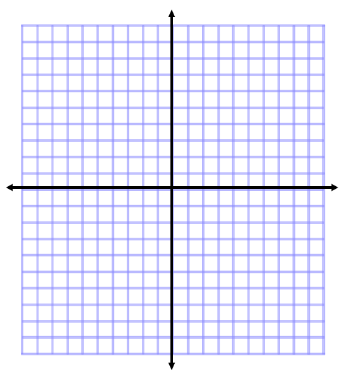 Write the equation of the line with the given slope and y-interceptsWrite the equation of the line with the given slope and y-interceptsWrite the equation of the line with the given slope and y-interceptsWrite the equation of the line with the given slope and y-intercepts ; ; ; Write the equation of the line with the given informationWrite the equation of the line with the given informationWrite the equation of the line with the given informationWrite the equation of the line with the given informationSlope : -2Point: (-3 , 6)Slope : -2Point: (-3 , 6)Pass through the points (-3 , -1) and (6 , 5)Pass through the points (-3 , -1) and (6 , 5)Pass through the points (-3 , 6) and (9 , 2)Pass through the points (-3 , 6) and (9 , 2)Pass through the points (5 , 10) and (-4 , -8)Pass through the points (5 , 10) and (-4 , -8)